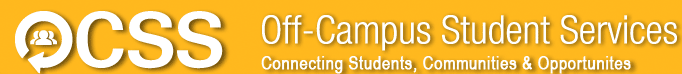 Off-Campus Student Services StaffOCSS seeks a group of motivated, intelligent, passionate, hardworking, dedicated, and ethical students to employ as student staff. OCSS student staff will serve as advocates for commuter, transfer, veteran and adult learner students on the UMBC campus. They will also assist with the retention of those students at UMBC through a series of well thought out programs and events. Student staff will also assist with administrative work within the OCSS office.Benefits of working in OCSSOCSS student staff are paid hourly as student employees.Meet and inspire other students at UMBC.Develop leadership and community building experience.You’ll make great connections within the University Working in OCSS is fun! Transfer Student Network (TSN) LeadersThrough a series of workshops and activities, TSN Leaders help prospective, incoming, and current transfer student’s transition to UMBC. TSN Leaders along with many UMBC/OCSS resources, connect transfer students with like interests, and provide a network community for building social and career-minded relationships.TSN Leader DutiesServe as a role model to off-campus and on-campus transfer students. Develop peer-mentoring relationships with assigned students before, during, and after their transition.Organize programming and services as part of your team and collateral project.Assist in development of a sense of community among transfer students.Plan and implement the Transfer Student Network Workshop Series every semester. Assist with Office of Off-Campus Student Services events as needed, including, but not limited to Commuter Week, Commuter Carnival, and Welcome Week.Attend two Transfer Day Fairs at partnering community colleges throughout the semester.TSN Leaders must maintain a 2.5 GPA prior to and during employment with OCSS.TrainingOCSS student staff must attend training sessions prior to the fall and spring semesters.  Student staff will be expected to assist during Welcome Week- the last weekend before classes.  Student staff will work an average of 5-15 hours per week, staff TSN Workshops on Wednesdays at 12 for the first 9 weeks of the semester, as well as attend weekly team specific meetings on Fridays at 12pm.  If you are unable to attend the training or meet this time commitment, you cannot serve as an OCSS student staff member. Application deadlines:Applications must be submitted to Off Campus Student Services by April 28, 2017.Contact info:For questions concerning employment within Off-Campus Student Services, please contact: Paulomi Dholakia, Coordinator for Transfer Student Success, at dholakia@umbc.edu.  Off-Campus Student Services Student Staff 
Application FALL 2017
PLEASE TYPE OR PRINT CLEARLYName: 							Primary Address: 											Cell Phone #:				Current UMBC GPA (2.5 minimum for OCSS Student Staff) 		  Former College (if applicable): _______________________________________________________________UMBC ID: __________________________Polo Size (Circle):   SMALL    MEDIUM    LARGE   XLARGE   XXLARGEEDUCATIONAL INFORMATION Including this semester, how many semesters have you been at UMBC? 		Number of credits completed: 		Number of credits planned for Fall 2017: 		Major(s) :				 Minor(s): 				Class/Year (Cirle):  FR  SOPH  JR  SENIOROther positions or employment held on/off campus:________________________________________________________What days/hours are you available to work (Monday-Friday, 9am-5pm) during the 2017-2018 school year? ________________________________________________________TEAM AVAILABILITY As an OCSS student staff member, you will be required to work the following schedule: 
TSN Workshops on Wednesdays from 12pm-1pmFriday Team Meetings from 12pm-1pm  One 30 min one-on-one meeting every other week (as per your schedule)I am available to work the schedule above: ______ yes  ______ no ACTIVITIES AND EXPERIENCE Please attach with this application a typed detailed resume describing your involvement in extracurricular clubs and organizations, as well as any work experience.  Be sure to specify leadership positions held where appropriate, and list any honors or awards received. Please include organizational involvement at any former college.Personal Perspectives: Respond to the following questions on a separate page and attach to this completed application.  Please number each response according to question. Each prompt should be a minimum of 150 words, 12point font, double-spaced, and headed with a bolded title line.  All Applicants: Please explain why you want to work for OCSS and share two goals that you would like to accomplish during your time as a student employee. How would you describe OCSS and its services to a student/faculty/staff member/non-affiliated community member? Based on your own experience, what information and/or experiences are (or would be) most helpful for prospective transfer students? How would you help students adjust to their college experience at UMBC? REFERENCESPlease list two references. Name ________________________________   Name _________________________________Relationship ___________________________ Relationship ____________________________ Phone # _______________________________Phone # _______________________________ E-Mail ______________________________E-Mail _________________________________ RELEASE OF ACADEMIC RECORDSI, the undersigned, hereby give permission to UMBC to release my academic and judicial records to Off-Campus Student Services as part of my application.I certify that all information I have provided in this application is truthful and accurate. ______________________________________	_______________________________ Signature 							Date Applications must be submitted in person to OCSS or online at UMBCWorks no later than 5pm, Friday, April 27, 2017. FOR OFFICE USE ONLY: